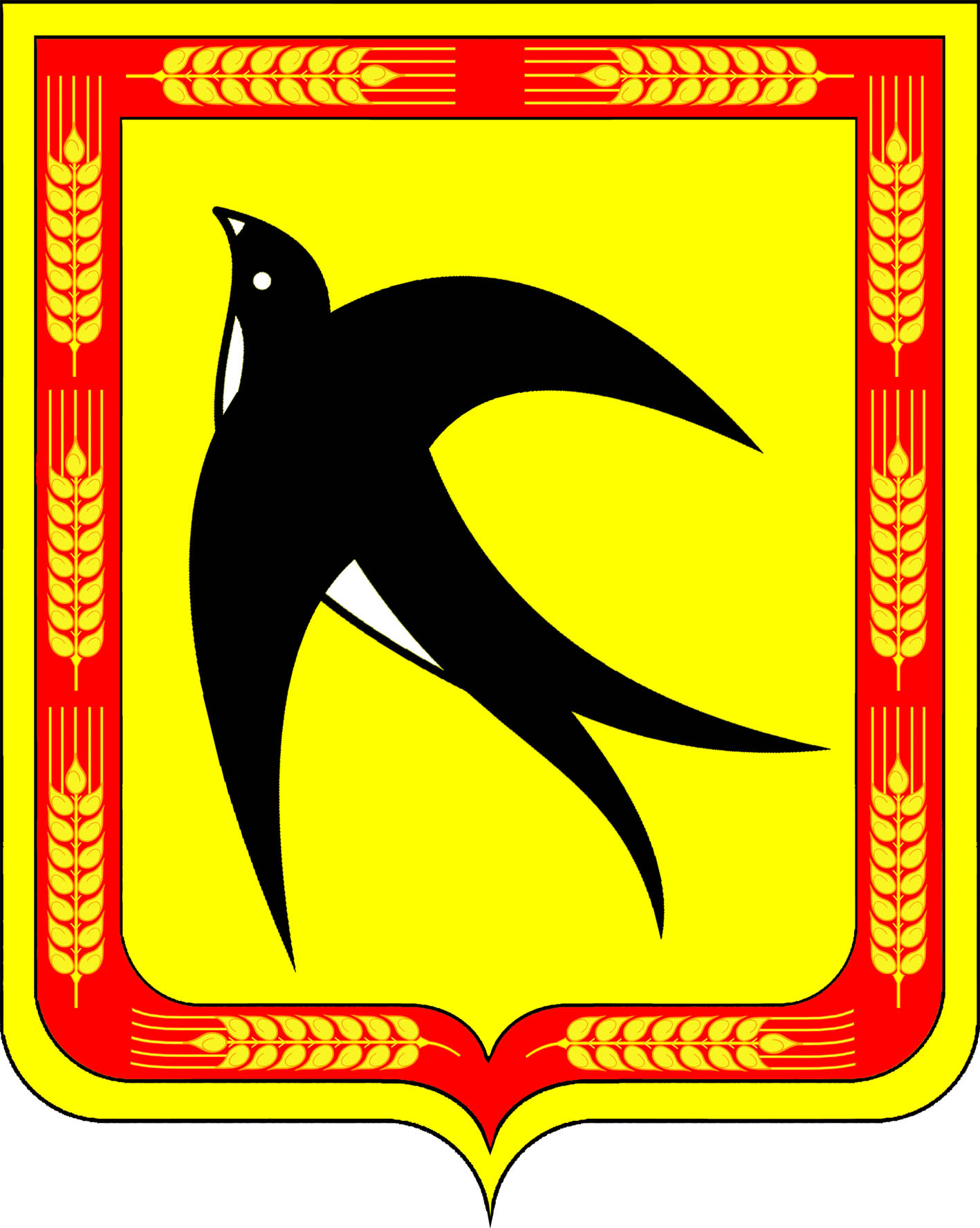 АДМИНИСТРАЦИЯ БЕЙСУЖЕКСКОГО СЕЛЬСКОГО ПОСЕЛЕНИЯ ВЫСЕЛКОВСКОГО РАЙОНАПОСТАНОВЛЕНИЕот 28 октября 2019 года							         № 79хутор Бейсужек ВторойОб утверждении  Порядка и условий предоставленияежегодного дополнительного оплачиваемого отпуска заособые условия службы муниципальным служащимадминистрации Бейсужекского сельского поселенияВыселковского районаВ соответствии с Федеральным законом от 6 октября 2003 года № 131-ФЗ «Об общих принципах организации местного самоуправления в Российской Федерации», со статьей 19 Закона Краснодарского края от 8 июня 2007 года N 1244-КЗ "О муниципальной службе в Краснодарском крае",  Коллективным договором администрации Бейсужекского сельского поселения, руководствуясь Уставом Бейсужекского сельского поселения Выселковского района, п о с т а н о в л я ю:1.Утвердить Порядок и условия предоставления ежегодного дополнительного оплачиваемого отпуска за особые условия службы муниципальным служащим администрации Бейсужекского сельского поселения Выселковского района (прилагается).2.Настоящее постановление обнародовать и  разместить на официальном сайте администрации Бейсужекского сельского поселения Выселковского района в сети «Интернет».3. Контроль за выполнением настоящего постановления оставляю за собой.4. Постановление вступает в силу со дня его обнародования.Глава Бейсужекскогосельского поселенияВыселковского района								Н.М. МяшинаЛИСТ СОГЛАСОВАНИЯпроекта постановления администрации Бейсужекского сельского поселения Выселковского районаот ________________ № _______«Об утверждении  Порядка и условий предоставленияежегодного дополнительного оплачиваемого отпуска заособые условия службы муниципальным служащимадминистрации Бейсужекского сельского поселенияВыселковского района»Проект подготовил и внес:Главный специалист, юристадминистрации Бейсужекскогосельского поселенияВыселковского района                                                                        В.В. Василенко«____»_____________2019 годаПроект согласован:Начальник общего отделаадминистрации Бейсужекскогосельского поселенияВыселковского района                                                                         М.В. Калугина«____»_____________2019 годаПРИЛОЖЕНИЕк постановлению администрацииБейсужекского сельского поселенияВыселковского районаот 28.10.2019 г. № 79Порядок и условияпредоставления ежегодного дополнительного оплачиваемого отпуска за особые условия службы муниципальным служащим администрации Бейсужекского сельского поселения Выселковского районаСверх суммированных ежегодного основного оплачиваемого отпуска и ежегодного дополнительного оплачиваемого отпуска за выслугу лет, муниципальному служащему администрации Бейсужекского сельского поселения Выселковского района (далее по тексту – муниципальный служащий) предоставляется ежегодный дополнительный оплачиваемый отпуск за особые условия службы следующей продолжительности:2. В случае переноса либо неиспользования дополнительного оплачиваемого отпуска за особые условия службы, а также увольнения муниципального служащего, право на указанный отпуск реализуется в порядке, установленном трудовым законодательством Российской Федерации для ежегодных оплачиваемых отпусков.3. Оплата ежегодного дополнительного оплачиваемого отпуска за особые условия службы осуществляется в пределах ассигнований, предусмотренных в местном бюджете на содержание администрации Бейсужекского сельского поселения Выселковского района.4.	При исчислении общей продолжительности ежегодного оплачиваемого отпуска ежегодный основной оплачиваемый отпуск суммируется с ежегодным дополнительным оплачиваемым отпуском за выслугу лет и ежегодным дополнительным оплачиваемым отпуском за особые условия муниципальной службы.Глава Бейсужекского сельского поселения Выселковского района								Н.М. МяшинаГлава Бейсужекского сельского поселения14 календарных днейНачальник отдела 14 календарных днейГлавный специалист 14 календарных    дней